Golf AdvisorFebruary 12, 2019https://www.golfadvisor.com/photo-galleries/city-of-angels-the-best-golf-public-courses-around-los-angeles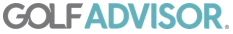 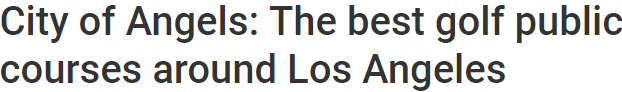 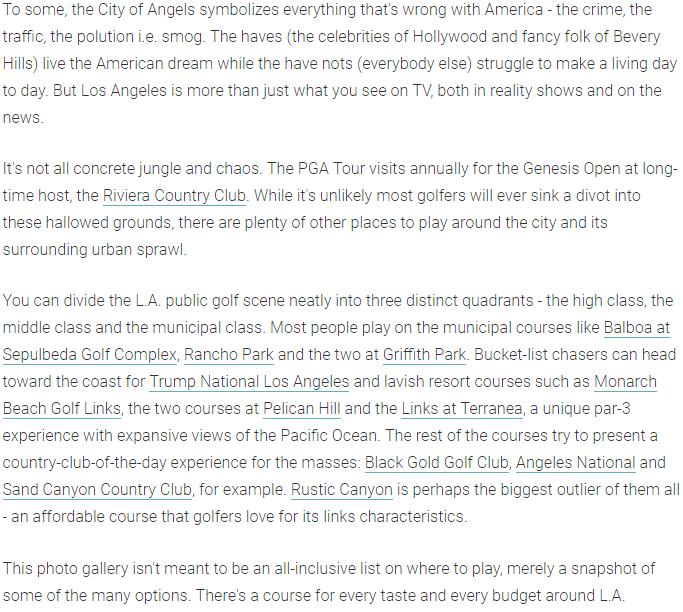 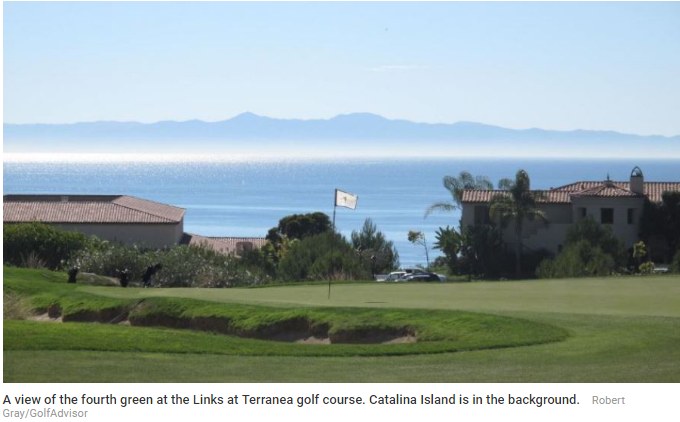 